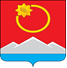 АДМИНИСТРАЦИЯ ТЕНЬКИНСКОГО ГОРОДСКОГО ОКРУГАМАГАДАНСКОЙ ОБЛАСТИП О С Т А Н О В Л Е Н И Е     29.05.2019 № 165-па                 п. Усть-ОмчугО внесении изменений в постановление администрации Тенькинского городского округа Магаданской областиот 02 февраля 2016 года № 69-па «О создании Совета по развитию торговли и предпринимательства при администрации Тенькинского городского округа»Администрация Тенькинского городского округа Магаданской области  п о с т а н о в л я е т:Внести следующие изменения в состав Совета по развитию торговли и предпринимательства при администрации Тенькинского городского округа, утвержденный постановлением администрации Тенькинского городского округа Магаданской области от 02 февраля 2016 г. № 69-па «О создании Совета по развитию торговли и предпринимательства при администрации Тенькинского городского округа» (далее – Совет):Вывести из состава Совета следующих членов:Тихомирову Ирину Николаевну - заместителя главы администрации Тенькинского городского округа, руководителя комитета финансов администрации Тенькинского городского округа, заместителя председателя Совета;Атантаеву Урунсу – индивидуального предпринимателя;Качерову Любовь Борисовну – руководителя комитета экономики и стратегического развития территории администрации Тенькинского городского округа;Копейкину Оксану Юрьевну – старшего специалиста 1 разряда территориального отдела «Роспотребнадзора» по Магаданской области в Тенькинском районе;Пазюру Инну Геннадьевну – заместителя главы администрации Тенькинского городского округа по социальным вопросам.Ввести  в состав Совета следующих членов:Тучкину Екатерину Сергеевну – начальника отдела бухгалтерского учета и отчетности администрации Тенькинского городского округа;Акчина Артура Алексеевича – начальника территориального отдела «Роспотребнадзора» по Магаданской области в Тенькинском районе.Приложение № 1 «Состав Совета по развитию торговли и предпринимательства при администрации Тенькинского городского округа» к постановлению администрации Тенькинского городского округа Магаданской области от 02 февраля 2016 г. № 69-па «О создании Совета по развитию торговли и предпринимательства при администрации Тенькинского городского округа» изложить в новой редакции согласно приложению к настоящему постановлению.2. Настоящее постановление подлежит  официальному опубликованию (обнародованию).И. о. главы Тенькинского городского округа                                Л. В. ЯковлеваПРИЛОЖЕНИЕУтвержденопостановлением администрацииТенькинского городского округаМагаданской областиот 29.05.2019 года № 165-паСОСТАВ Совета по развитию торговли и предпринимательства при администрации Тенькинского городского округаБережной Иван Сергеевичглава Тенькинского городского округа, председатель СоветаДолгополова Марина Владимировнаруководитель комитета экономики и стратегического развития территории администрации Тенькинского городского округа, заместитель председателя Совета;Олейник Оксана Валерьевнаведущий специалист отдела инвестиционной политики и потребительского рынка комитета экономики и стратегического развития территории администрации Тенькинского городского округа, секретарь СоветаЧлены Совета:Члены Совета:Банщикова Наталья Николаевнаведущий специалист-эксперт персони-фицированного учета, администрирования страховых взносов, взаимодействия со страхователями и взыскания задолженности ГУ «Отдел Пенсионного Фонда РФ в Тенькинском районе Магаданской области» (по согласованию);Зонинберг Ольга Рейнгольдовназакройщик ООО «Стиль» (по согласованию);Голенко Владислав Анатольевичдиректор ООО «Август» (по согласованию);Тучкина Екатерина Сергеевнаначальник отдела бухгалтерского учета и отчетности администрации Тенькинского городского округа;Жаркова Светлана Васильевнастарший государственный налоговый инспектор отдела регистрации, учета и работы с налогоплательщиками МРИ ФНС № 2 по Магаданской области (по согласованию);КовалеваМарина Александровнадепутат Собрания представителей Тенькинского городского округа (по согласованию);Кривошеенко Владимир Михайловичиндивидуальный предприниматель (по согласованию);Морозова Людмила Ивановнадиректор ГКУ «Центр занятости населения  Тенькинского района» (по согласованию);Шевченко Владимир Владимировичруководитель комитета по управлению муниципальным имуществом администрации Тенькинского городского округа;Кищун Юлия Александровнаведущий специалист правового отдела администрации Тенькинского городского округа;МаркинаЕлена Михайловнаиндивидуальный предприниматель (по согласованию);Акчин Артур Алексеевичначальник территориального отдела «Роспотребнадзора» по Магаданской области в Тенькинском районе (по согласованию)._________________